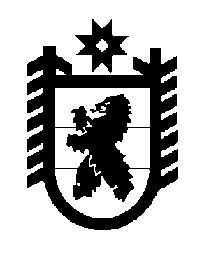 Российская Федерация Республика Карелия    ПРАВИТЕЛЬСТВО РЕСПУБЛИКИ КАРЕЛИЯПОСТАНОВЛЕНИЕот  16 ноября 2011 года № 309-Пг. ПетрозаводскО внесении изменения в постановление Правительства Республики Карелия от 22 августа 2008 года № 174-ППравительство Республики Карелия п о с т а н о в л я е т:Внести в Дополнительные условия предоставления субсидий из бюджета Республики Карелия на частичное возмещение затрат по уплате процентов по кредитам, полученным для финансирования инвестиционных проектов на территории Республики Карелия, при реализации которых осуществляется режим инвестиционного благоприятствования в соответствии с Законом Республики Карелия от 26 июня 2004 года            № 787-ЗРК "О государственной поддержке инвестиционной деятельности в Республике Карелия", утвержденные постановлением Правительства Республики Карелия от 22 августа 2008 года № 174-П (Собрание законодательства Республики Карелия, 2008, № 8, ст.1023; № 11, ст.1378; 2011, № 8, ст.1236) изменение, заменив в пункте 5 слова "В предоставлении субсидии может быть отказано" словами "Субсидии не предоставляются".          ГлаваРеспублики Карелия                                                                     А.В. Нелидов